Муниципальное бюджетное общеобразовательное учреждение «Степановская средняя общеобразовательная школа»Верхнекетского района Томской области 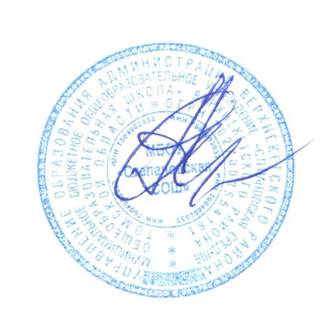 УТВЕРЖДАЮдиректор МБОУ «Степановская СОШ»		________    А.А. АндреевПриказ от 30.08 2018 г.  № 121/1РАБОЧАЯ ПРОГРАММА по внеурочной деятельности«Ты и твоя безопасность» (для детей 11лет)Срок реализации 1 годАксёнов Юрий Владимирович,учитель основы безопасности жизнедеятельности2018г.Пояснительная запискаДанный курс предусматривает ознакомление учащихся с правилами поведения и действиями в чрезвычайных ситуациях. Он направлен на приобретение учащимися знаний и умений по защите жизни и здоровья в неблагоприятных, угрожающих их безопасности условиях. Учащиеся приобретают практические навыки по оказанию первой медицинской помощи и знания о здоровом образе жизни.  Программа состоит из двух разделов: «Основы военной службы»; «Основы медицинских знаний и здорового образа жизни». . Цели и задачи курсаЦель: безопасное поведение учащихся в чрезвычайных ситуациях природного, техногенного и социального характера, понимание каждым учащимся важности сбережения и защиты личного здоровья как индивидуальной и общественной ценности; принятие учащимися ценностей гражданского общества: прав человека, правового государства, ценностей семьи, справедливости судов и ответственности властиЗадачи:формирование у учащихся модели безопасного поведения в повседневной жизни, в транспортной среде и в чрезвычайных ситуациях природного, техногенного и социального характера;формирование индивидуальной системы здорового образа жизни;выработка у учащихся антиэкстремистской и антитеррористической личностной позиции и отрицательного отношения к психоактивным веществам и асоциальному поведению.Требования к уровню освоения содержания дисциплины:Ученик должен знать:опасные ситуации техногенного характера.  правила поведения при нападении противника. способы оказания первой медицинской помощи при массовых поражениях. основы здорового образа жизни; факторы, укрепляющие здоровье  уметь:Оказывать первую медицинскую помощь Пользоваться средствами индивидуальной коллективной защиты.Подавать сигналы бедствия.Ученик должен обладать ключевыми  и базовыми компетенциями: умение самостоятельно и мотивированно организовывать свою познавательную                                                                                                                                       деятельность;использование элементов  причинно-следственного и структурно-функционального анализа;участие в проектной деятельности, в организации и проведении учебно-исследовательской работе;осуществлять поиск нужной информации по заданной теме в источниках различного типа;проводить оценивание и корректировку своего поведения в окружающей среде, выполнять в практической деятельности и в повседневной жизни экологические требования;Личностные и метапредметные результаты освоения учебного предмета Предполагается, что результатом изучения основы безопасности жизнедеятельности является развитие у учащихся  компетентностей – социально-адаптивной (гражданственной), когнитивной (познавательной), информационно-технологической, коммуникативной. Овладение универсальными учебными действиями значимо для социализации, мировоззренческого и духовного развития учащихся, позволяющими им ориентироваться в социуме и быть востребованными в жизни.Личностные результаты:усвоение правил индивидуального и коллективного безопасного поведения в чрезвычайных ситуациях, угрожающих жизни и здоровью людей, правил поведения на транспорте и на дорогах;формирование понимания ценности здорового и безопасного образа жизни;усвоение гуманистических, демократических и традиционных ценностей многонационального российского общества; воспитание чувства ответственности и долга перед Родиной;формирование ответственного отношения к учению, готовности и способности обучающихся к саморазвитию и самообразованию на основе мотивации к обучению и познанию, осознанному выбору и построению дальнейшей индивидуальной траектории образования на базе ориентировки в мире профессий и профессиональных предпочтений с учётом устойчивых познавательных интересов;формирование целостного мировоззрения, соответствующего современному уровню развития науки и общественной практике, учитывающего социальное, культурное, языковое, духовное многообразие современного мира;формирование готовности и способности вести диалог с другими людьми и достигать в нём взаимопонимания;освоение социальных норм, правил поведения, ролей и форм социальной жизни в группах и сообществах, включая взрослые и социальные сообщества;развитие правового мышления и компетентности в решении моральных проблем на основе личностного выбора, формирование нравственных чувств и нравственного поведения, осознанного и ответственного отношения к собственным поступкам;формирование коммуникативной компетентности в общении и сотрудничестве со сверстниками, старшими и младшими в процессе образовательной, общественно полезной, учебно-исследовательской, творческой и других видов деятельности;формирование основ экологической культуры на основе признания ценности жизни во всех её проявлениях и необходимости ответственного, бережного отношения к окружающей среде;осознание значения семьи в жизни человека и общества, принятие ценности семейной жизни, уважительное и заботливое отношение к членам своей семьи;формирование антиэкстремистского мышления и антитеррористического поведения, потребностей соблюдать нормы здорового образа жизни, осознанно выполнять правила безопасности жизнедеятельности.Межпредметные результаты:Регулятивные УУД: умение самостоятельно планировать пути достижения целей защищённости, в том числе альтернативные, осознанно выбирать наиболее эффективные способы решения учебных и познавательных задач;умение самостоятельно определять цели своего обучения, ставить и формулировать для себя новые задачи в учёбе и познавательной деятельности, развивать мотивы и интересы своей познавательной деятельности;умение соотносить свои действия с планируемыми результатами курса, осуществлять контроль своей деятельности в процессе достижения результата, определять способы действий в опасных и чрезвычайных ситуациях в рамках предложенных условий и требований, корректировать свои действия в соответствии с изменяющейся ситуацией;умение оценивать правильность выполнения учебной задачи в области безопасности жизнедеятельности, собственные возможности её решения;владение основами самоконтроля, самооценки, принятия решений и осуществления осознанного выбора в учебной и познавательной деятельности;Познавательные УУД:умение определять понятия, создавать обобщения, устанавливать аналогии, классифицировать, самостоятельно выбирать основания и критерии (например, для классификации опасных и чрезвычайных ситуаций, видов террористической и экстремистской деятельности), устанавливать причинно- следственные связи, строить логическое рассуждение, умозаключение (индуктивное, дедуктивное и по аналогии) и делать выводы;умение создавать, применять и преобразовывать знаки и символы, модели и схемы для решения учебных и познавательных задач;освоение приёмов действий в опасных и чрезвычайных ситуациях природного, техногенного и социального характера, в том числе оказание первой помощи пострадавшим.Коммуникативные УУД:умение организовывать учебное сотрудничество и совместную деятельность с учителем и сверстниками; работать индивидуально и в группе: находить общее решение и разрешать конфликты на основе согласования позиций и учёта интересов; формулировать, аргументировать и отстаивать своё мнение;формирование и развитие компетентности в области использования информационно-коммуникационных технологий;формирование умений взаимодействовать с окружающими, выполнять различные социальные роли во время и при ликвидации последствий чрезвычайных ситуаций.Предметные результаты:формирование современной культуры безопасности жизнедеятельности на основе понимания необходимости защиты личности, общества и государства посредством осознания значимости безопасного поведения в условиях чрезвычайных ситуаций природного, техногенного и социального характера;формирование убеждения в необходимости безопасного и здорового образа жизни;понимание личной и общественной значимости современной культуры безопасности жизнедеятельности;понимание необходимости подготовки граждан к военной службе;формирование установки на здоровый образ жизни, исключающий употребление алкоголя, наркотиков, курение и нанесение иного вреда здоровью;понимание необходимости сохранения природы и окружающей среды для полноценной жизни человека;знание основных опасных и чрезвычайных ситуаций природного, техногенного и социального характера, включая экстремизм и терроризм и их последствия для личности, общества и государства;знание и умение применять правила безопасного поведения в условиях опасных и чрезвычайных ситуаций;умение оказать первую помощь пострадавшим;умение предвидеть возникновение опасных ситуаций по характерным признакам их проявления, а также на основе информации, получаемой из различных источников;умение принимать обоснованные решения в конкретной опасной ситуации для минимизации последствий с учётом реально складывающейся обстановки и индивидуальных возможностей.Содержание учебного предмета  Содержание дисциплины Раздел IЛИЧНАЯ БЕЗОПАСНОСТЬ В ПОВСЕДНЕВНОЙ ЖИЗНИ1. Опасные и чрезвычайные ситуации2. Главные правила ОБЖ 3. Как научиться выявлять и предвидеть опасность 4. Какие службы защищают людей (население). Какие сигналы оповещают нас об опасностях 5. Опасности в городе и в сельской местности 6. Опасные ситуации в жилище 7. Пожары в жилище 8. Оповещение при пожаре и эвакуация 9. Средства тушения пожаров10. Опасные газы 11. Затопление жилища12. Разрушения зданий 13. Опасные вещества в быту 14. Опасные ситуации на дорогах 15. Безопасность в общественном и личном транспорте 16. Правила поведения в метро 17. Правила поведения на железнодорожном транспорте 18. Как уберечься от опасностей на воде и водном транспорте 19. Опасный лёд 20. Аварийные ситуации на воздушном транспорте 21. Криминальные ситуации. Как защитить свой дом 22. Криминальные ситуации на улице и в других местах 23. Как защитить себя при угрозе террористического акта 24. Нарушение экологического равновесия 25. За чистый воздух! 26. Вода - формула жизни27. Загрязнение почвы 28. Продукты под контролем 29. Безопасный компьютер Раздел IIОСНОВЫ МЕДИЦИНСКИХ ЗНАНИЙ И ЗДОРОВОГО ОБРАЗА ЖИЗНИ30. Что следует знать об оказании первой помощи 31. Помощь при термических и химических ожогах32. Правила здорового образа жизни Календарно - тематическое планирование  Диагностическая картаТребования к минимальному материально-техническому обеспечениюРеализация программы дисциплины требует наличия учебного кабинета, теории информации.Технические средства обучения: компьютеры, плакаты, макеты, электронная доска, обучающие видеоролики.Литература 1.ОБЖ. 5 кл.: Учебник для общеобразовательных  учреждений /М.П. Фролов. В.П.Шолох, М.В.Юрьева, Б.И.Мишин; под.ред. Ю.Л. Воробьева. – М.: Астрель , 2012. – 174 с.: ил.2.Рыбин А.Л. Дорожное движение: безопасность пешеходов, пассажиров, водителей: пособие для учащихся: 5-9 кл. В 2 ч. (24 плаката)  / А.Л. Рыбин, М.В. Маслов, Хренников ; под ред. А.Т. Смирнова. – М.: Просвещение, 2008.3.Рыбин А.Л. Безопасность дорожного движения: Учебно- .наглядное пособие для  учащихся: 5-9 кл. / А.Л. Рыбин, М.В. Маслов; под ред. А.Т. Смирнова. – М.: Просвещение, 2008.4.Десять уроков дошкольнику по безопасности движения. ГИБДД ГУВД г. Екатеринбурга, 1998, с. 1025.Дмитрук В.П. Правила дорожного движения для школьников. – М.: Феникс, 2005, с. 69 6.Иларионов В.А .Задачи и примеры по ДТП: Учебное пособие. – М.: МАДИ, 1990.№ п/пВид программного материала (разделы)Количество часов 1.Личная безопасность в повседневной жизни29292.Основа медицинских знаний и здорового образа жизни55Всего3434№ п/пТемаКол-во часовДатапроведения1.Личная безопасность в повседневной жизни291Что такое опасные и чрезвычайные ситуации103.092Главные правила ОБЖ110.093Как научится выявлять и предвидеть опасности117.094Какие службы защищают население, какие сигналы защищают нас об опасности  124.095Опасности есть в городе, и поселке101.106Опасные ситуации в жилище. Откуда они берутся?108.107Пожары в жилище страшны и опасны115.108Оповещение и эвакуация при пожаре122.109Средства тушения пожаров 112.1110Опасные газы119.1111Затопление жилища126.1112Разрушение здания103.1213Опасные вещества в быту110.1214Опасные ситуации на дорогах117.1215Безопасность в транспорте124.1216Правила поведения в метро114.0117Правила поведения в железнодорожном транспорте121.0118Как уберечься от опасностей на воде водной транспорте128.0119Опасный лед104.0220Аварийные ситуаций на воздушном транспорте111.0221Как защитить свой дом118.0222Криминальные ситуаций на улицах и в других местах125.0223Защита при террористическом акте14.0324Нарушение экологического равновесия111.0325За чистый воздух118.0326Промежуточная аттестация101.0427Вода- формула жизни108.0428Загрязнение почвы115.0429Продукты под контролем122.0430Безопасный компьютер129.042Основы медицинских знаний издорового образа жизни 531Что следует знать об оказаний первой помощи106.0532Помощь при термических и химических ожогах, порезах113.0533Практическое занятие120.0534Практическое занятие 127.05ФИ ребёнкаУУДУУДУУДУУДУУДУУДИнтерес ребёнка к занятиям Интерес ребёнка к занятиям Уровень коммуникативной культуры ребёнкаУровень коммуникативной культуры ребёнкаДиагностические средства, инструментарийФИ ребёнкаНачало годаНачало годаНачало годаКонец годаКонец годаКонец годаНачало годаКонец годаНачало годаКонец годаПисьменный опросФИ ребёнкаЛичная безопасность Опасные ситуации в быту Здоровый образ жизниЛичная безопасностьОпасные ситуации в бытуЗдоровый образ жизниНачало годаКонец годаНачало годаКонец годаПисьменный опросСОГЛАСОВАНО                                                      Заместитель директора по МРСилаева И.В. /________/« 30 » августа 2018 годаПРИНЯТОРешение педагогического советаМБОУ «Степановская СОШ» « 30 » августа 2018 г. Протокол № 1